令和６年度能勢町地域包括支援センター研修会開催のお知らせ　高齢になっても住み慣れた地域で豊かに生活を送るため、日々支援いただいているケアマネジャーの皆様向けに研修会を開催いたします。今回は介護コンサルティングや介護ビジネス支援、かんかん認知症学など誰もが笑顔になれる介護の実現を目指して活躍されている（株）介護共育研究会の石川様を講師に招きご講演いただきます。この機会に一緒に考えてみませんか？　なお、この研修は主任介護支援専門員の法定外研修として開催いたしますが、ケアマネジャーの方はどなたでも参加いただけます。日時：令和６年９月１２日（木）　１４：００～１６：００場所：能勢町保健福祉センター　１階集団指導室　　　（大阪府豊能郡能勢町栗栖８２番地の１）対象：主任介護支援専門員、介護支援専門員定員：４０名内容：「認知症の理解とケアマネジメントへの展開」講師：石川　立美子氏（株式会社　介護共育研究会）参加費：無料申込み：申込書をＦＡＸにて受け付けます。後日、参加受付表を返信します。留意事項：主任介護支援専門員の方に研修終了後「修了証」を発行いたします。担当：能勢町地域包括支援センター　水越　　　TEL:072-731-2160　FAX:072-731-2151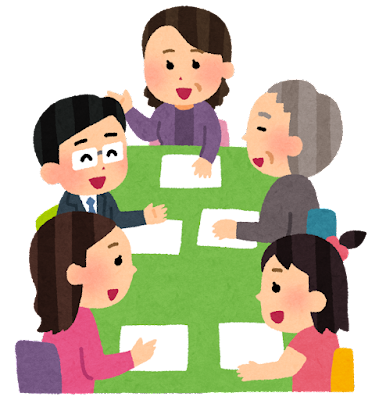 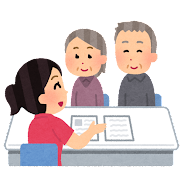 